                                                                ACTUALIZADO 05/10/2020                                                                                                                                            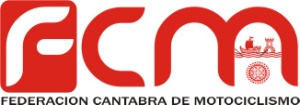 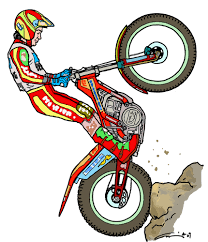   CAMPEONATO REGIONAL DE TRIAL   2020                                      CATEGORIAS: TR1- TR2 – TR3 – TR4    FECHAPRUEBALUGARORGANIZA26/07/2020VII TRIAL VALDALIGALA FLORIDACSR SPORT07/11/2020I TRIAL DE LA FLORIDALA FLORIDACSR SPORT08/11/2020II TRIAL DE LA FLORIDALA FLORIDACSR SPORT